KARTA UCZESTNIKA ZAJĘĆ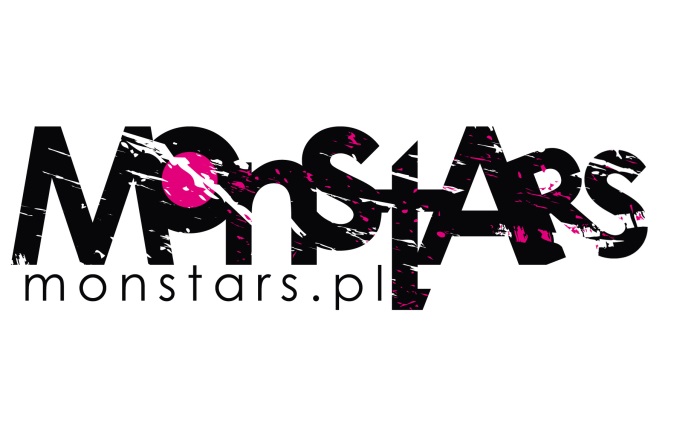 (prosimy o wypełnianie drukowanymi literami)Imię i nazwisko uczestnika  ……………………………………………………………………Numer telefonu do uczestnika …………………..………………………………………………Adres zamieszkania ….…………………………………………………………………………Data i miejsce urodzenia………………………………………………………………………...Adres e-mail..............................................Kontakt telefoniczny do rodziców/opiekunów …………………………………………Deklaruję aktywne uczestnictwo w zajęciach tanecznych w grupie …………………………………….organizowanych przez MONSTARS.Deklaruję, że nie ma przeciwskazań zdrowotnych do mojego uczestnictwa w zajęciach tanecznych a o wszelkich kontuzjach czy problemach zdrowotnych (mających wpływ na udział w zajęciach) poinformuję instruktora.…………………………………………………………………………………….podpis uczestnika lub w przypadku osoby niepełnoletniej podpis rodzica / opiekunaPotwierdzam, że zapoznałem/am się z regulaminem zajęć tanecznych STUDIA MONSTARS wyrażam zgodę na przetwarzanie w/w danych osobowych na potrzeby STUDIO MONSTARS oraz udział w turniejach tańca.…………………………………………………………………………………….podpis uczestnika lub w przypadku osoby niepełnoletniej podpis rodzica / opiekunaOświadczam, że wyrażam zgodę na rejestrowanie wizerunku mojego dziecka podczas zajęć organizowanych przez STUDIO MONSTARS, konkursów tańca  i pokazów oraz wykorzystanie tego wizerunku poprzez umieszczanie zdjęć i nagrań na stronie internetowej i facebooku STUDIA MONSTARS, oraz tablicach ściennych  i folderach   MONSTARS  w   celu   informacji   i   promocji   STUDIA MONSTARS. /Podstawa prawna: Ustawa o prawie autorskim i prawach pokrewnych (tekst jedn.: Dz. U. z  2006 nr 90, poz. 631 ze zm.)/.…………………………………………………………………………………….podpis uczestnika lub w przypadku osoby niepełnoletniej podpis rodzica / opiekunaREGULAMIN ZAJĘĆ TANECZNYCH W STUDIO TAŃCA MONSTARSPostanowienia ogólne:1.	Lekcje odbywają się w głównej siedzibie na ul.Boenigka 29 lub w oddziale na ul.Sybiraków 22.	Podstawowym celem działania Studia jest popularyzowanie tańca i kultury tanecznej, promowanie aktywnego spędzania czasu i integrowanie młodzieży poprzez taniec.3.	Zespoły zaawansowane reprezentują STUDIO MONSTARS na konkursach i przeglądach tanecznych.II Prawa i obowiązki STUDIA MONSTARS:1.	MONSTARS  zapewnia uczestnikom odpowiednią do zajęć salę, sprzęt muzyczny i wykwalifikowaną kadrę instruktorską.2.	MONSTARS zobowiązane jest informować uczestników o wszelkich istotnych sprawach w trakcie zajęć tanecznych i/lub na tablicy ogłoszeń.3.	MONSTARS zastrzega sobie prawo rozwiązania grupy ze względu na małą liczbę uczestników oraz możliwość zmiany wysokości odpłatności w ciągu roku.4.	MONSTARS zaleca indywidualne ubezpieczenie NW i nie ponosi odpowiedzialności za nieszczęśliwe wypadki spowodowane przez uczestnika.5.	MONSTARS zastrzega sobie prawo do zorganizowania zastępstwa dla instruktora w razie choroby lub urlopu.6.	MONSTARS  zobowiązuje się do promowania zespołów w środowisku tanecznym poprzez zgłaszanie ich do udziału w konkursach i przeglądach tanecznych. 7.	Wszelkie sprawy związane z działaniem zespołu należy kierować do instruktora lub do recepcji.8.	W celach promocyjnych MONSTARS możliwa jest publikacja zdjęć i filmów z zajęć, konkursów tanecznych i pokazów, w których uczestnik bierze udział, na podstawie pisemnej zgody uczestnika lub w przypadku osoby niepełnoletniej prawnego opiekuna.III Prawa i obowiązki członka zespołu:1.	Członkiem Zespołu może zostać osoba posiadająca umiejętności taneczne w stopniu średniozaawansowanym – adekwatnym do wymagań konkretnego Zespołu.2.	Decyzję o przyjęciu nowej osoby lub o przeniesieniu do innego Zespołu podejmuje instruktor danej grupy.3.	Zapisanie się do Zespołu jest jednoznaczne z zaakceptowaniem regulaminu.4.	Uczestnik zobowiązany jest do wypełnienia karty uczestnika zajęć. Dane te będą użyte wyłącznie przez MONSTARS w celach związanych z prowadzonymi kursami i w zgodzie z ustawą o ochronie danych osobowych. 5.	Członkiem Zespołu nie może zostać osoba, która ma wyraźne przeciwwskazania lekarskie do zajęć z wysiłkiem fizycznym.6.	Członków Zespołów prowadzonych przez MONSTARS obowiązuje całkowity zakaz palenia papierosów, spożywania alkoholu i zażywania narkotyków podczas przebywania w obiektach szkoły i podczas reprezentowania MONSTARS na konkursach i przeglądach.7.	Członkowie Zespołów zobowiązują się do czytania ogłoszeń zamieszczanych na tablicy.8.	Członkowie Zespołów zobowiązani są do poinformowania instruktora o niemożności uczestnictwa w konkursie tanecznym co najmniej na 2 tygodnie przed planowanym wyjazdem.9.	Członkowie Zespołów zobowiązani są do zmiany obuwia i używania kostiumu odpowiedniego do rodzaju zajęć. Szczegóły podaje instruktor.10.	Na zajęciach obowiązuje zakaz używania telefonów komórkowych.11.	Uczestnik zajęć zobowiązuje się do poszanowania praw i godności pracowników MONSTARS i pozostałych członków zespołów.IV Opłaty:1.	Opłaty za lekcje należy regulować w recepcji głównej siedziby STUDIA MONSTARS lub robiąc przelw na nr konta 65 1050 1764 1000 0090 9725 6599 przed pierwszymi zajęciami oraz każdorazowo  po wygaśnięciu ważności  poprzedniego karnetu. Brak terminowej wpłaty uniemożliwia uczestnictwo w zajęciach. W oddziale na ul. Sybiraków uczestnicy zajęć opłacają czesne miesięczne.2.	Opłaty są zgodne z publikowanym cennikiem na dany rok szkolny.3.	Opłata za zajęcia obejmuje wyłącznie udział dziecka w zajęciach prowadzonych przez STUDIO MONSTARS.4.	Karnet miesięczny obejmuje 8 zajęć z instruktorem i należy go wykorzystać w ciągu 30 dni od daty zakupu. 5. 	Za niewykorzystane wejścia STUDIO MONSTARS nie zwraca wniesionej opłaty.6.	W przypadku rodzeństwa zniżka wynosi 25% dla każdego następnego zapisanego dziecka.V Postanowienia końcowe:1.	Ewentualne nagrody pieniężne są dobrem całej grupy i o ich rozdysponowaniu zespół decyduje wspólnie z instruktorami.2.	Osoby, które nie zastosują się do powyższego regulaminu lub ich zachowanie będzie przeszkadzało pozostałym uczestnikom kursu mogą zostać wyproszone z zajęć.3.	Wszelkie sprawy nie objęte niniejszym regulaminem reguluje, w porozumieniu z Właścicielem, instruktor grupy.Regulamin z dnia 01.09.2016.